Välkommentill seminarium omExempelrubrikKom och lyssna!Lorem ipsum dolor sit amet, consectetur adipiscing elit, sed do eiusmod tempor incididunt ut labore et dolore magna aliqua.PlatsDatum TidMedverkandePlatsDatumTidMedverkande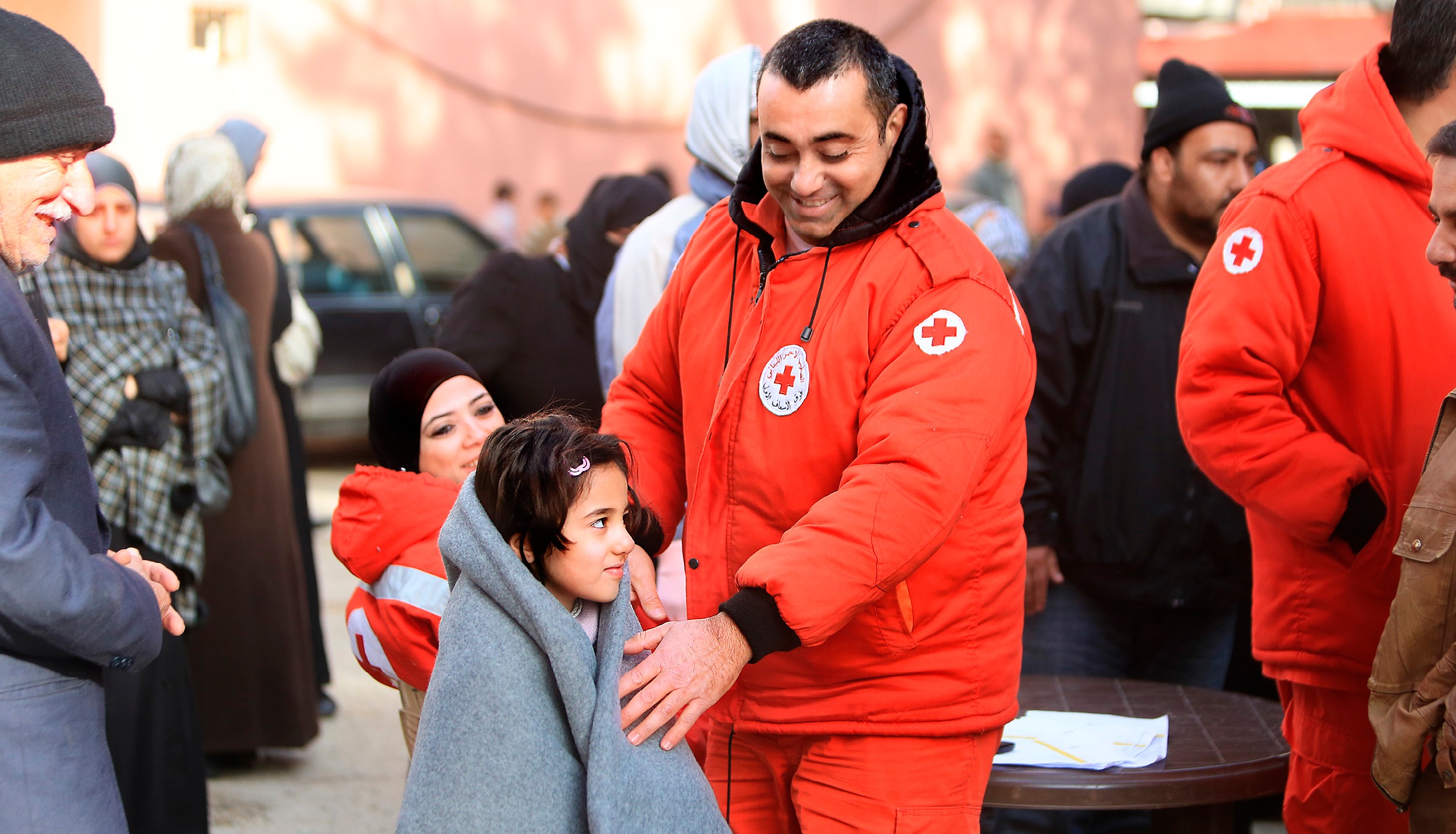 Här är vår värld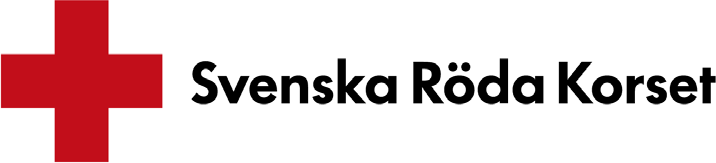 